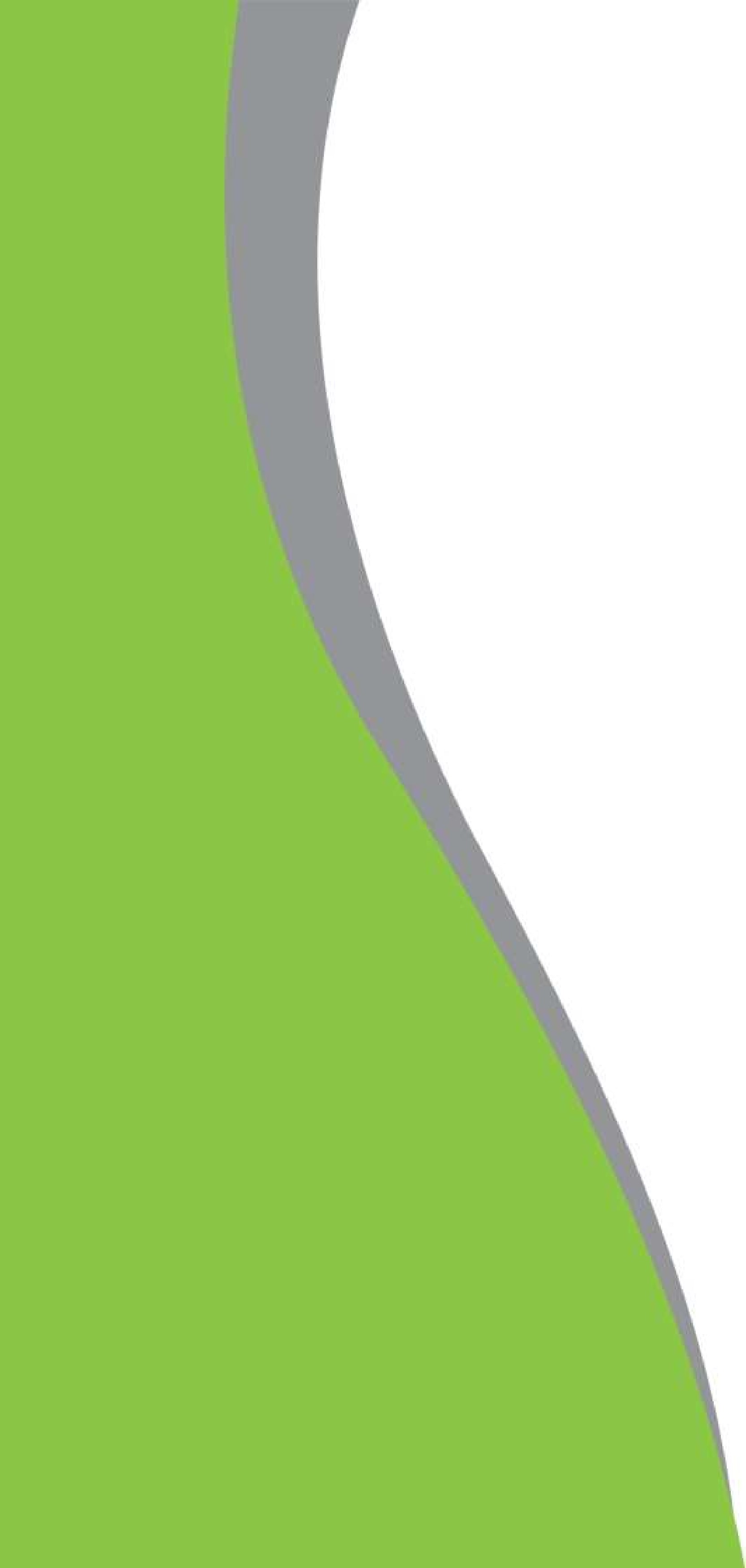 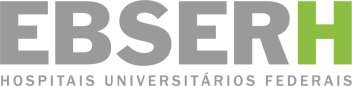 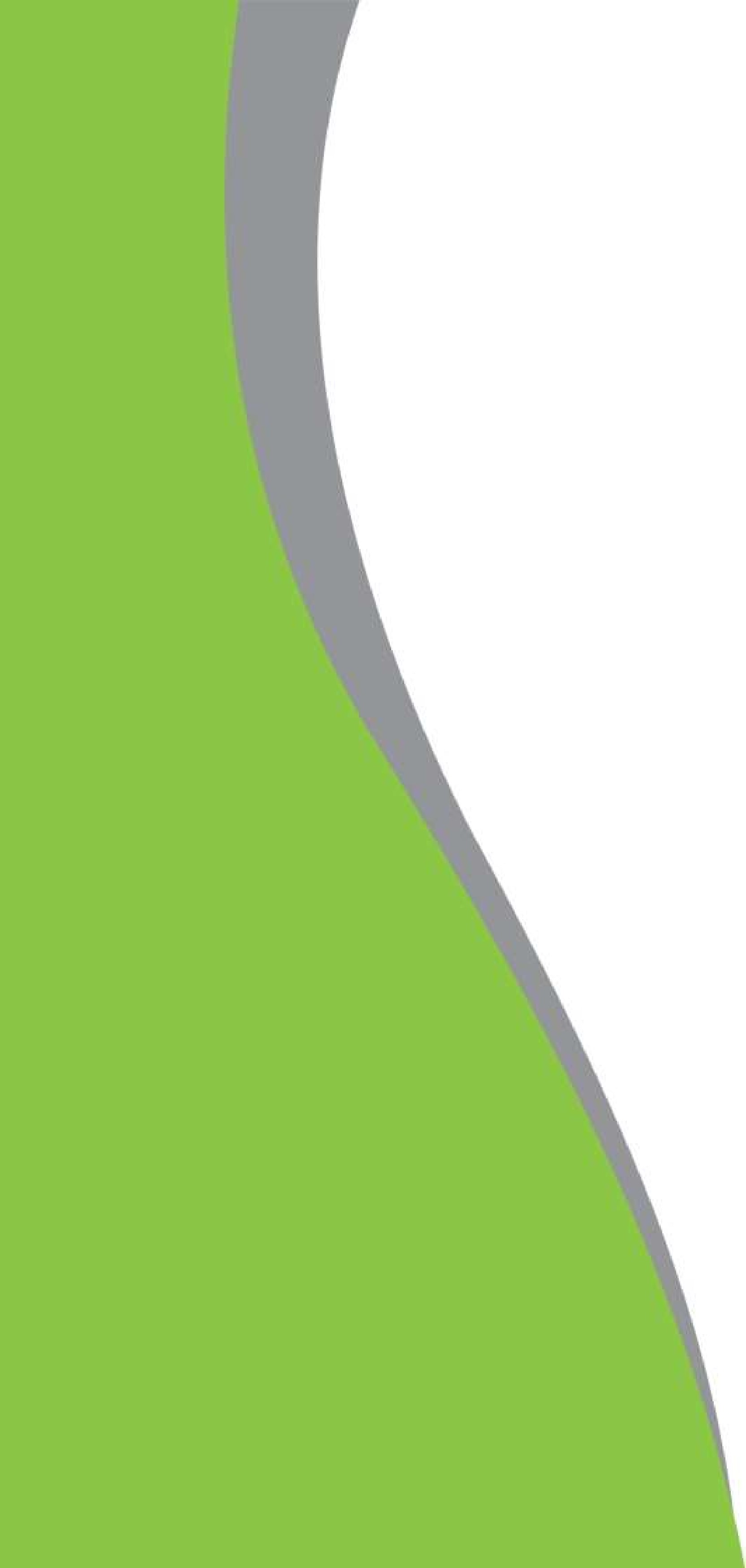 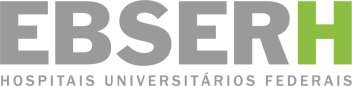 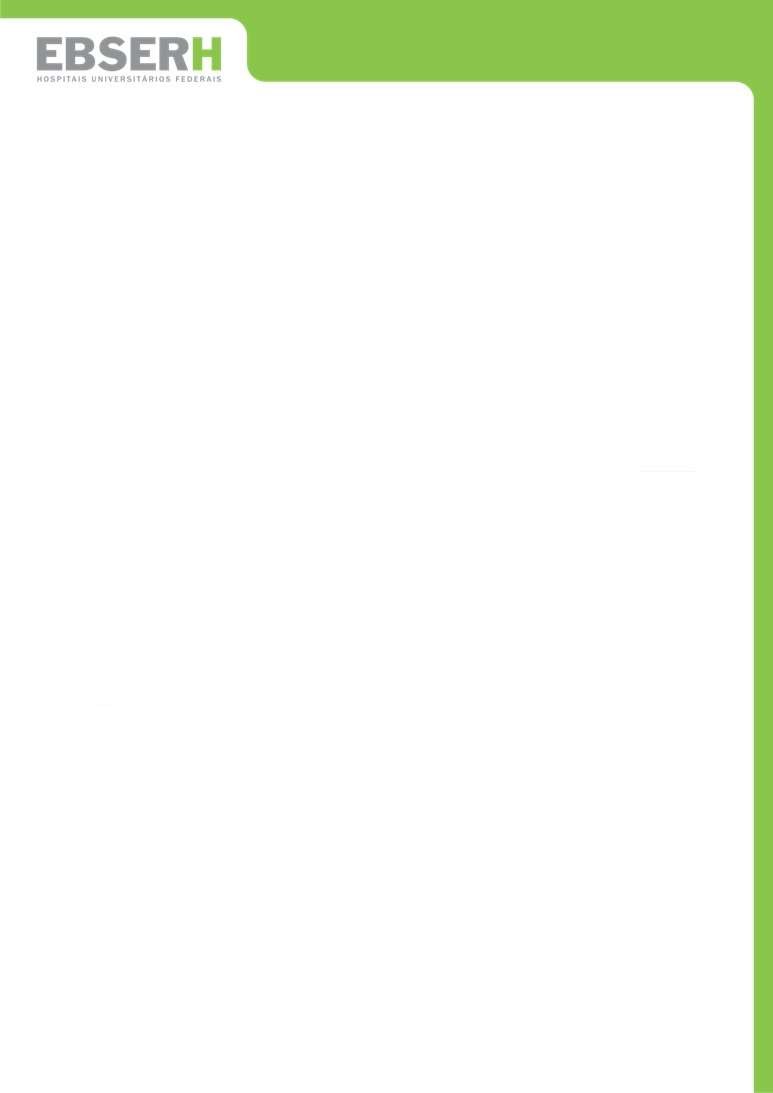 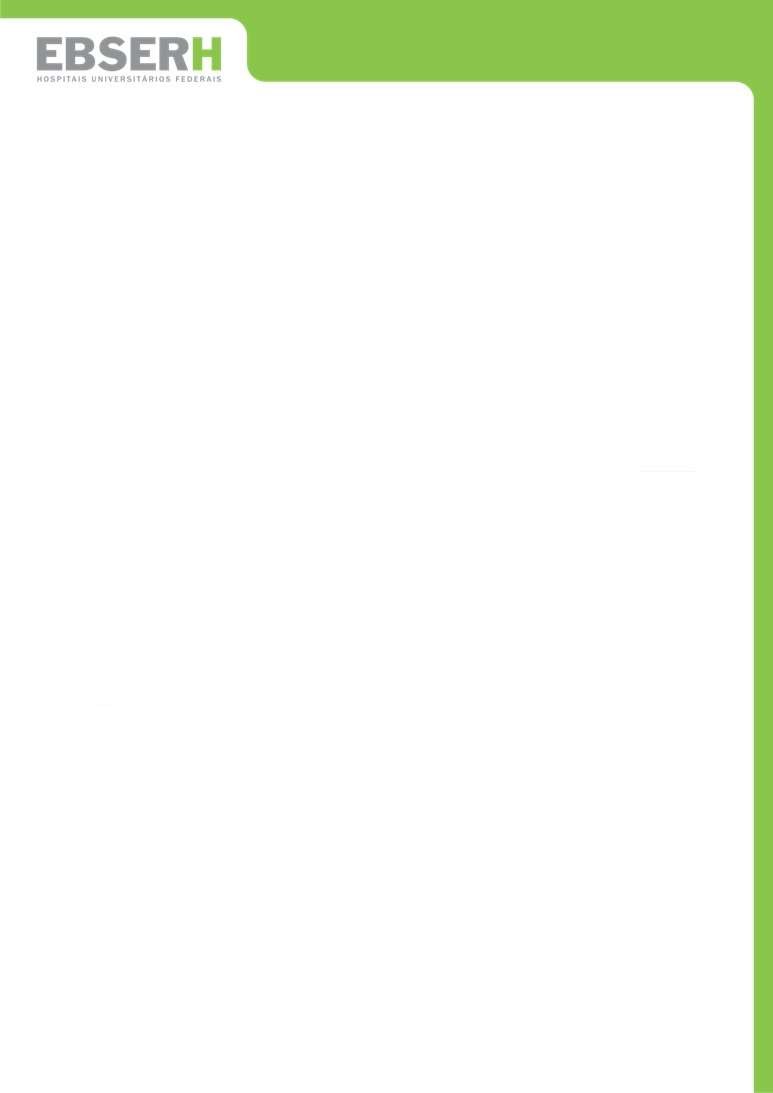 - as ações de comunicação interna devem favorecer o fluxo de informação, com o objetivo de promover a sinergia e a integração de gestores, funcionários, servidores, estagiários, prestadores de serviço e adolescentes aprendizes, buscando o comprometimento de todos com o trabalho da Instituição; - a atuação administrativa deve pautar-se pela transparência, difundindo-se prontamente as informações de interesse dos públicos internos nos veículos institucionais; VI - a comunicação interna deve contribuir para o estabelecimento de boas práticas organizacionais, buscando a humanização dos conteúdos e a aproximação com seu público-alvo. 3.2. A comunicação social voltada ao público externo orientar-se-á pelas seguintes diretrizes: - o setor de Comunicação Social deve ter acesso às ferramentas e aos sistemas necessários para acompanhar o trabalho institucional e assessorar os gestores, de modo a identificar e propor a divulgação de peças de relevante interesse público; - a Ebserh deve divulgar sua atuação em casos e projetos que tenham grande alcance, efeito paradigmático ou caráter pedagógico, observando os critérios editoriais.  – Imagens de hospitais e seus pacientes deverão ter autorização expressa para veiculação em sistemas midiáticos, conforme anexo; – Boletins sobre estado de saúde de pacientes somente poderão ser fornecidos com autorização destes ou de seus responsáveis legais e com aval do médico responsável. - nos casos em que for constatado erro factual nas informações divulgadas, o setor de Comunicação Social da unidade deverá efetuar a correção; - o contato com a imprensa deverá sempre ser intermediado pelo setor de Comunicação Social, que será informado nos casos de contato direto com funcionários, logo que possível; - as solicitações de informações relacionadas a casos concretos devem ser atendidas pelo presidente ou superintendente do Hospital Universitário Federal em questão; - diante da impossibilidade de o presidente atender à demanda de imprensa, o diretor, ou outro gestor por ele indicado, poderá conceder entrevista ou autorizar o repasse de informações sobre o caso, em comum acordo com o diretor da área; - Todas as demandas de imprensa solicitadas às filiais da Ebserh devem ser comunicadas imediatamente à CCS para conhecimento e alinhamento institucional.  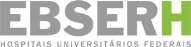 Setor Comercial Sul - SCS, Quadra 09, Lote "C", Edifício Parque Cidade Corporate, Bloco "C", 1° pavimento, Asa Sul Brasília - Distrito Federal - 70308-200 Telefone: (61) 3255-8900 